Klubové testační komise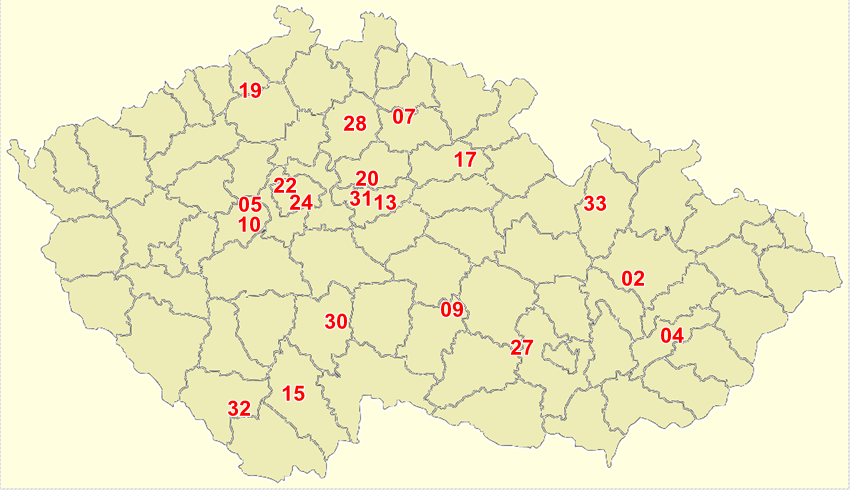 AdresaAdresaAdresaAdresaev.č.Název klubuUliceMěstoPSČ2VMV Olomouc, z. s.Loučany 667Loučany783 44Předseda KLTKPředseda KLTKPředseda KLTKJménoEmailTelefonJaromír Orságorsag.j@vp.cz420 777 792 907AdresaAdresaAdresaAdresaev.č.Název klubuUliceMěstoPSČ4VCC Zlín z.s.J. Jabůrkové 314Otrokovice765 02Předseda KLTKPředseda KLTKPředseda KLTKJménoEmailTelefonJaroslav Polákpolak.jaroslav@email.cz420 603 429 427AdresaAdresaAdresaAdresaev.č.Název klubuUliceMěstoPSČ5KVH Sanites Car Beroun ČR z.s.Viničná 1574Beroun266 01Předseda KLTKPředseda KLTKPředseda KLTKJménoEmailTelefonJosef Škodapepaveteran@seznam.cz420 602 332 282AdresaAdresaAdresaAdresaev.č.Název klubuUliceMěstoPSČ7Klub vojenských vozidel Jičín z.s.nábř. Irmy GeisslovéJičín506 01Předseda KLTKPředseda KLTKPředseda KLTKJménoEmailTelefonRoman Ondrákr.ondrak@seznam.cz420 724 508 868AdresaAdresaAdresaAdresaev.č.Název klubuUliceMěstoPSČ9AMK PŘÁTELÉ 4X4 JIHLAVA,z.s.Filipovské ChaloupkyDobronín588 12Předseda KLTKPředseda KLTKPředseda KLTKJménoEmailTelefonPavel Decsisberna-jih@seznam.cz42 072 109 368AdresaAdresaAdresaAdresaev.č.Název klubuUliceMěstoPSČ10KVHV 2000 BEROUNKe Kosovu 33Beroun266 01Předseda KLTKPředseda KLTKPředseda KLTKJménoEmailTelefonMiroslav Holubkvhv2000holub@centrum.cz420 777 813 111AdresaAdresaAdresaAdresaev.č.Název klubuUliceMěstoPSČ13Tatra historik klub Česká republika z.s.Benešova 246Kolín280 02Předseda KLTKPředseda KLTKPředseda KLTKJménoEmailTelefonPetr Musilpetrm138@seznam.cz420 777 813 111AdresaAdresaAdresaAdresaev.č.Název klubuUliceMěstoPSČ15JEEP CLUB Jižní Čechy z.s.Modřínová 428Hrdějovice373 61Předseda KLTKPředseda KLTKPředseda KLTKJménoEmailTelefonFrantišek Kotyz kotyz@email.cz420 603 255 868AdresaAdresaAdresaAdresaev.č.Název klubuUliceMěstoPSČ17Východočeský klub přátel vojenské techniky z.s.Černilovská 109/8Hradec Králové500 03Předseda KLTKPředseda KLTKPředseda KLTKJménoEmailTelefonMiroslav Tuček420 603 338 265AdresaAdresaAdresaAdresaev.č.Název klubuUliceMěstoPSČ19SVVV VotanPrackovice 123Prackovice Nad Labem411 33Předseda KLTKPředseda KLTKPředseda KLTKJménoEmailTelefonJaroslav Pešekpesek.j@seznam.cz420 604 898 259AdresaAdresaAdresaAdresaev.č.Název klubuUliceMěstoPSČ20KPHVJ - Mordová Rokle z.s.Kerská 160Třebestovice289 12Předseda KLTKPředseda KLTKPředseda KLTKJménoEmailTelefonAleš Mašínales.masin@seznam.cz420 607 126 824AdresaAdresaAdresaAdresaev.č.Název klubuUliceMěstoPSČ22Dejvický klub vojenských historických vozidel z.s.Zelená 1608/12Praha 6160 00Předseda KLTKPředseda KLTKPředseda KLTKJménoEmailTelefonAdresaAdresaAdresaAdresaev.č.Název klubuUliceMěstoPSČ24BCCC PrahaBudečská 822/29Praha 2120 00Předseda KLTKPředseda KLTKPředseda KLTKJménoEmailTelefonKuchta Stanislavmocatan@seznam.cz420 731 484 235AdresaAdresaAdresaAdresaev.č.Název klubuUliceMěstoPSČ27Veteran vehicle Club Jana Sokola z Lamberka z.s.Březník 199Březník675 74Předseda KLTKPředseda KLTKPředseda KLTKJménoEmailTelefonKarel Toufarkidtoufar@seznam.cz420 603 429 464AdresaAdresaAdresaAdresaev.č.Název klubuUliceMěstoPSČ28KVHT Mladá Boleslav z.s.Hrdlořezy 142Josefův Důl293 07Předseda KLTKPředseda KLTKPředseda KLTKJménoEmailTelefonJan Bačinahonza.bacina@centrum.cz420 774 220 270AdresaAdresaAdresaAdresaev.č.Název klubuUliceMěstoPSČ30KVHTAČRŽV TÁBOR z.s.Sokolovská 2378Tábor390 03Předseda KLTKPředseda KLTKPředseda KLTKJménoEmailTelefonBohumil Kropíkbohumil.kropik@seznam.cz420 728 252 947AdresaAdresaAdresaAdresaev.č.Název klubuUliceMěstoPSČ31Spolek Veteran Team VelimSokolská 615Velim281 01Předseda KLTKPředseda KLTKPředseda KLTKJménoEmailTelefonPavel Kolářpavel.kolar@kov.cz420 602 241 462AdresaAdresaAdresaAdresaev.č.Název klubuUliceMěstoPSČ32KHSV SkříněřovSkříněřov 27Zbytiny384 41Předseda KLTKPředseda KLTKPředseda KLTKJménoEmailTelefonAdresaAdresaAdresaAdresaev.č.Název klubuUliceMěstoPSČ33Kola a Pásy Morava, z.ú.Drozdov 11Drozdov789 01Předseda KLTKčíslo KLTK09-10JménoEmailTelefonLadislav Dolejšíinfo@kapm.cz420 608 639 067